ПРАЗНИЧНИ УИКЕНДИ ВЪВ ВЕЧНИ ГРАД - РИМ!4 дни/ 3 нощувки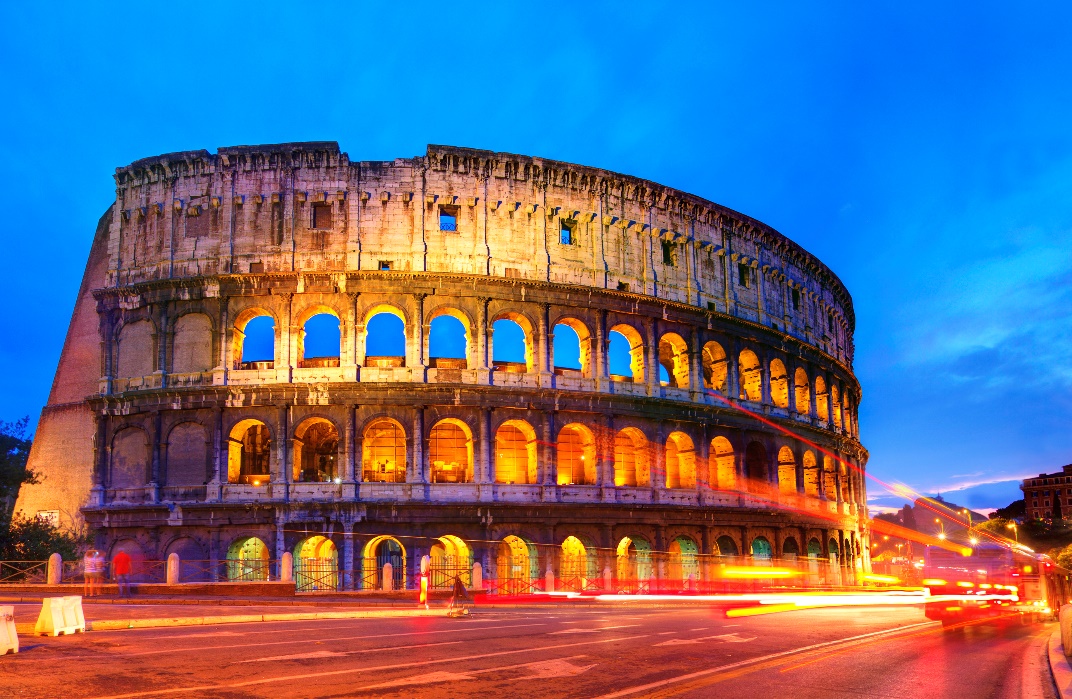 Програма:1 денОтпътуване за Рим с директен полет в 07:40 ч. Пристигане в Рим в 08:50ч. Трансфер до хотела и настаняване. Нощувка.2 денЗакуска. Възможност за Пешеходна панорамна обиколка на Рим (около 3-4 часа) с лицензиран местен екскурзовод на български език. Маршрута включва: Колизеум, Римски форум, Капитолийски хълм, площад Венеция, храма на Портуниус, храма на Херкулес, църквата Сан Джорджо ин Велабро (реликвите на Св. Георги), църквата Бока дела Верита (маската на Истината и реликвите на Сан Валентин), Чирко Масимо (мястото където са се правили конните надбягвания), хълма Авентино (Малтийският орден) и други интересни забележителности. Заплаща се допълнително. В цената не влизат разходите за транспорт и входните такси.3 денЗакуска. Възможност за Пешеходна обиколка с разглеждане на най- красивите барокови площади на Рим (около 3-4 часа) с лицензиран местен екскурзовод на български език. Маршрута включва – площад Пополо (гроба на Нерон), терасата Пинчо (намира се в парка на Вила Бортезе, от където се вижда цял Рим), площад Испания, улица Кондоти (най-скъпата улица на Рим, с луксозни магазини на всички световно известни марки), кафе Греко ( най-старото кафене в Рим от 1760г., където са отсядали всички големи поети, писатели и композитори в Рим – Брамс, Лист, Вагнер, Андерсен, Гогол, Марк Твен), гроба на Петър Парчевич (един от първите български дипломати, граф, български католически епископ и родолюбец), Фонтана на Треви, Пантеон, площад Навона, Замъка Сант Анджело. Заплаща се допълнително. В цената не влизат разходите за транспорт и входните такси.4 денЗакуска. Свободно време. Трансфер до летището. Отпътуване за София в 09:50 ч., кацане в 12:50 ч.Хотел Mondial 4* или подобен4 ДНИ/ 3 НОЩУВКИЦената включва:- самолетен билет София – Рим – София на AK България Ер с включени летищни такси в размер на 52 евро към дата 07.01.2019 г. и багаж до 23 кг.;- 3 нощувки със закуски в избрания от вас хотел ;- трансфер летище – хотел – летище;- медицинска застраховка със ЗД Евроинс;Цената не включва:- градска такса за хотелите в Рим. Заплащането е задължително и се извършва на място от всеки турист. Таксата е 4-6 евро на турист на нощувка.- допълнителни екскурзии;- разходи от личен характер;- транспортни разходи;- входни такси;- застраховка „Отмяна на пътуване“ със ЗД Евроинс;Допълнителни екскурзии:- Пешеходна панорамна обиколка на Рим с български екскурзовод – 140 лв./ на човек при мин. 2-ма.     - Пешеходна обиколка с разглеждане на най-красивите барокови площади на Рим – 140 лв. на човек при мин. 2-ма.Забележка:	*Допълнителните екскурзии се заявяват и заплащат от България. Туроператорът не дава гаранция за осъществяването на всеки един от туровете, заплатен на място в Рим.*Компанията си запазва правото за промени в последователността на програмата.Начин на плащане:Депозит 195 EUR при записване; доплащане до 20 дни преди датата на отпътуване!Всички цени се заплащат в лева по курс 1.95583 BGN за 1 EUR. Плащането може да се извърши в брой или по банков път. Върху цените не се начислява ДДС.Необходими документи:Лична карта, за деца до 18 г. пътуващи с един или без родител – нотариална заверка от единия или двамата родители! Пътуването е безвизово и без медицински изисквания за имунизации.Стандартни такси за прекратяване:Записаните туристи могат да прекратят договора при заплащане на стандартните такси за прекратяване:
 1/ от деня следващ деня на подписване на договора до 60 календарни дни преди датата на отпътуване - такса в размер на 100 лв. на турист 2/ от 59 до 31 календарни дни преди датата на отпътуване - 100% от внесения депозит
 3/ под  30 календарни дни преди датата на отпътуване - 100% от общата цена на туристическия пакетНяма минимален брой туристи за осъществяване на пътуването!Програмата е гарантирана!*Поради постоянно променящите се цени на горивата авиокомпаниите могат да начислят т.нар.горивна такса /fuel surcharge/. В такъв случай туроператорът си запазва правото да променя цената на пътуването с фактическата стойност на горивната такса и тя ще е дължима за всички резервации за полета, за които тя се начислява, без значение кога те са направени.Туроператорът има сключена застраховка “Отговорност на Туроператора” по смисъла на чл.97 от Закона за туризма, с полица №: 03700100001469 на ЗД „Евроинс”.ПериодНощувки:Възрастен в двойна стая:Възрастен в единична стая:14.02 – 17.02.193 н.459 евро/ 898 лв.619 евро/ 1211 лв.01.03 - 04.03.193н.459 евро/ 898 лв.619 евро/1211 лв.